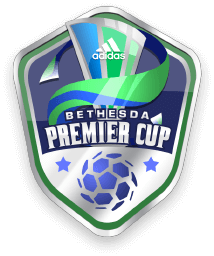 PREMIER CUP 2021 RISK MITIGATION PLANTeams and limited spectators will be put on opposite sides of the fieldWill provide additional trainers (with proper PPE) to tournament sitesBathrooms and high touch areas cleaned every hour; hand sanitizer stations throughout siteBenches removed during tournamentSeparate 6-foot area designated for each player on sidelineSpectators limited to one per familyHealth check/waiver for each individual participating in the tournamentMasks – players must wear a mask when traveling to and from the field.  On sidelines,  coaches and spectators must wear mask at all timesWill enforce social distancing rules, when possibleSignage throughout site concerning protocols  Balls will be wiped down before, at halftime, and at the end of each match Starting game times staggered; teams/age groups kept in podsGame time lengths reducedWill abide by list of states that have mandated quarantine by Maryland – will not accept/inviteBethesda will provide pre-event communications regarding expectations and protocolsAll event staff will receive pre-event training on protocols and guidelinesTeams must leave bench area immediately at the conclusion of the match; teams for the next match cannot come to the field area until the bench area is completely clearedNo sharing of water bottles, drinks, food, or personal itemsHand contact of any kind is not permitted 